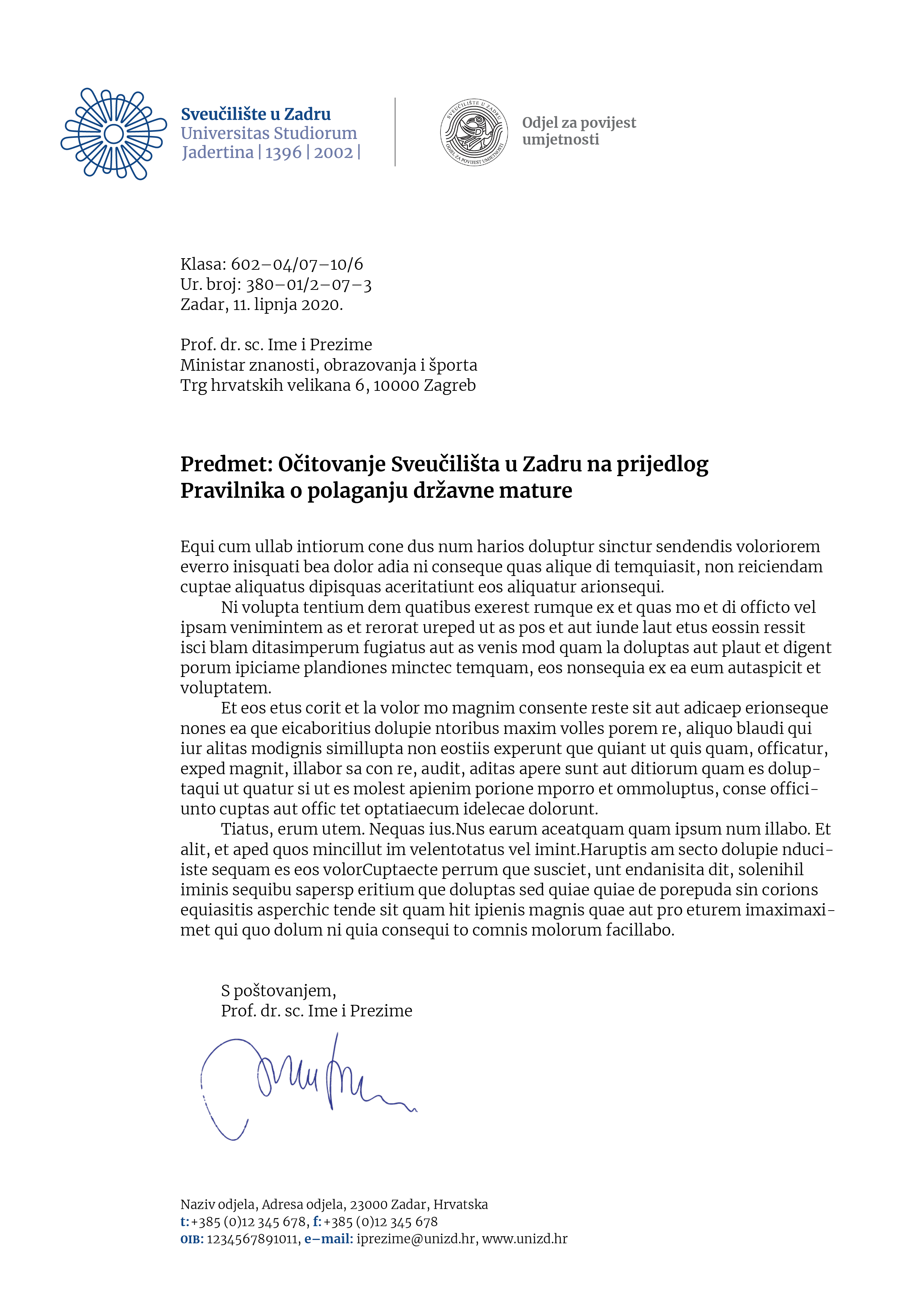 IZJAVAPopunjeni obrazac dostaviti elektroničkim putem na e-adresu tajnistvopds@unizd.hr (datoteku nazvati: DOK-00.H1_Prezime i Ime.doc), a popunjen i potpisan obrazac u tiskanom obliku Uredu za poslijediplomske studije na adresu: Sveučilište u Zadru, Ured za poslijediplomske studije, Ruđera Boškovića 5, 23000 Zadar.Ime i prezime mentora/komentoraAdresa mentora/komentoraE-poštaIzjavljujem da sam spreman/spremna bez materijalne naknade (pro bono) sudjelovati u izvođenju programa doktorskog studija Humanističke znanosti Sveučilišta u Zadru, u skladu s predočenim prijedlogom programa, i to u svojstvu mentora, komentora i člana tijelâ koja rukovode studijem. Izjavljujem da sam spreman/spremna bez materijalne naknade (pro bono) sudjelovati u izvođenju programa doktorskog studija Humanističke znanosti Sveučilišta u Zadru, u skladu s predočenim prijedlogom programa, i to u svojstvu mentora, komentora i člana tijelâ koja rukovode studijem. 